Outstanding Parli Teaching 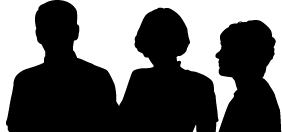 